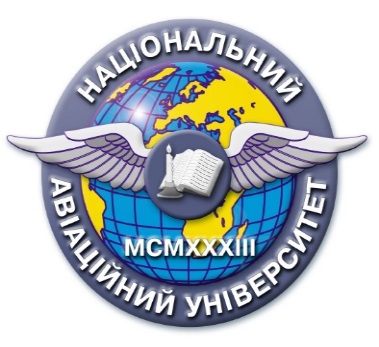 Силабус навчальної дисципліни«ТРАНСПОРТНЕ ПРАВО»Освітньо-професійної програми «Правознавство»Галузь знань: 08  «Право»Спеціальність: 081 «Право»Силабус навчальної дисципліни«ТРАНСПОРТНЕ ПРАВО»Освітньо-професійної програми «Правознавство»Галузь знань: 08  «Право»Спеціальність: 081 «Право»Рівень вищої освітиПерший (бакалаврський)Перший (бакалаврський)Статус дисципліниНавчальна дисципліна вибіркового компонента ОПНавчальна дисципліна вибіркового компонента ОПКурс33Семестр66Обсяг дисципліни, кредити ЄКТС/години4 кредити/120 годин4 кредити/120 годинМова викладанняукраїнськаукраїнськаЩо буде вивчатися (предмет вивчення)Загальні положення та правові норми транспортного права, методи та принципи транспортного права як галузі права; дослідження місця транспортного права серед інших галузей права; сучасні тенденції та проблеми розвитку транспортного права; правові засади діяльності різних видів транспортуЗагальні положення та правові норми транспортного права, методи та принципи транспортного права як галузі права; дослідження місця транспортного права серед інших галузей права; сучасні тенденції та проблеми розвитку транспортного права; правові засади діяльності різних видів транспортуЧому це цікаво/треба вивчати (мета)Курс спрямований на формування та забезпечення у студентів системи знань про правові засади діяльності, будову, стан і функціонування різних видів транспорту, суб’єктів транспортних правовідносин; на ознайомлення з правовим регулюванням транспортних перевезень вантажів, пасажирів, багажу і пошти; на формування вміння у студентів здійснювати аналіз універсальних та регіональних міжнародних та національних правових актів у сфері регулювання транспортних правовідносин; надання студентам такого обсягу знань у галузі транспортного права, який би був достатнім для самостійного та компетентного орієнтування в сучасних умовах, прийняття обгрунтованих рішень з правових питань в межах своєї компетенціїКурс спрямований на формування та забезпечення у студентів системи знань про правові засади діяльності, будову, стан і функціонування різних видів транспорту, суб’єктів транспортних правовідносин; на ознайомлення з правовим регулюванням транспортних перевезень вантажів, пасажирів, багажу і пошти; на формування вміння у студентів здійснювати аналіз універсальних та регіональних міжнародних та національних правових актів у сфері регулювання транспортних правовідносин; надання студентам такого обсягу знань у галузі транспортного права, який би був достатнім для самостійного та компетентного орієнтування в сучасних умовах, прийняття обгрунтованих рішень з правових питань в межах своєї компетенціїЧому можна навчитися (результати навчання)Отримати знання основних понять та категорій  транспортного права, чинного національного та міжнародного законодавства у сфері транспортних правовідносин.Знати правові основи організації та здійснення перевезень різними видами транспорту.Визначати правовий статус та повноваження учасників перевезень різних видів транспорту.Знати загальні правила та набути навичок складання договорів та інших документів, необхідних при здійсненні транспортних правовідносин.Вміти аналізувати джерела та правові норми транспортного права та застосовувати їх для вирішення різноманітних практичних завдань у транспортній сфері.Отримати знання основних понять та категорій  транспортного права, чинного національного та міжнародного законодавства у сфері транспортних правовідносин.Знати правові основи організації та здійснення перевезень різними видами транспорту.Визначати правовий статус та повноваження учасників перевезень різних видів транспорту.Знати загальні правила та набути навичок складання договорів та інших документів, необхідних при здійсненні транспортних правовідносин.Вміти аналізувати джерела та правові норми транспортного права та застосовувати їх для вирішення різноманітних практичних завдань у транспортній сфері.Як можна користуватися набутими знаннями і уміннями (компетентності)Знання основних положень та правових норм транспортного права дозволяє розуміти та грамотно визначати предметну область професійної діяльності юриста у сфері транспортних правовідносин, тлумачити та розкривати основні категорії та правові засади діяльності різних видів транспорту, організовувати роботу з договорами перевезень та іншими видами документів, необхідних при здійсненні різних видів транспортних перевезень, застосовувати набуті теоретичні знання та вміння в практичній діяльності.Знання основних положень та правових норм транспортного права дозволяє розуміти та грамотно визначати предметну область професійної діяльності юриста у сфері транспортних правовідносин, тлумачити та розкривати основні категорії та правові засади діяльності різних видів транспорту, організовувати роботу з договорами перевезень та іншими видами документів, необхідних при здійсненні різних видів транспортних перевезень, застосовувати набуті теоретичні знання та вміння в практичній діяльності.Навчальна логістикаЗміст дисципліни: Загальні положення транспортного права. Організаційно-правові засади діяльності транспорту в Україні. Правове регулювання у сфері залізничного транспорту. Правове регулювання у сфері автомобільного транспорту. Правове регулювання у сфері водного транспорту. Правове регулювання у сфері авіаційного транспорту. Правове регулювання у сфері міського електричного транспорту. Правове регулювання трубопровідного транспорту.Види занять: лекційні, практичні.Методи навчання: пояснення, диспути, відеопрезентації, практичні роботи, тестування, реферати.Форми навчання: очна, заочнаЗміст дисципліни: Загальні положення транспортного права. Організаційно-правові засади діяльності транспорту в Україні. Правове регулювання у сфері залізничного транспорту. Правове регулювання у сфері автомобільного транспорту. Правове регулювання у сфері водного транспорту. Правове регулювання у сфері авіаційного транспорту. Правове регулювання у сфері міського електричного транспорту. Правове регулювання трубопровідного транспорту.Види занять: лекційні, практичні.Методи навчання: пояснення, диспути, відеопрезентації, практичні роботи, тестування, реферати.Форми навчання: очна, заочнаПререквізитиБазові знання з дисциплін «Цивільне право», «Господарське право», «Адміністративне право», «Інформаційне право», «Міжнародне публічне право», «Міжнародне приватне право»Базові знання з дисциплін «Цивільне право», «Господарське право», «Адміністративне право», «Інформаційне право», «Міжнародне публічне право», «Міжнародне приватне право»ПореквізитиЗнання основних положень «Транспортного права» можуть бути використані при вивченні таких дисциплін як «Міжнародне повітряне право», «Міжнародне космічне право», «Міжнародні, європейські стандарти та стандарти ІКАО в правовій системі України», «Договірне право Європейського Союзу», а також при підготовці курсової та магістерської роботиЗнання основних положень «Транспортного права» можуть бути використані при вивченні таких дисциплін як «Міжнародне повітряне право», «Міжнародне космічне право», «Міжнародні, європейські стандарти та стандарти ІКАО в правовій системі України», «Договірне право Європейського Союзу», а також при підготовці курсової та магістерської роботиІнформаційне забезпеченняз репозитарію та фонду НТБ НАУНауково-технічна бібліотека НАУ:1. Булгакова І.В., Клепікова О.В. Транспортне право України: підручник /І.В Булгакова, О.В Клепікова. К.: Прецедент. 2011. 344 с.2.Гіжевський В.К., Демський Е.Ф., Мілашевич А.В. Транспортне право України, підручник [для студ. юрид. спец. вищих нвч. закладів] К.: Атіка, 2012. 2-ге вид., допов. і переробл. 330 с.3.Корнєєв Ю.В. Транспортне право України. Навчальний посібник. К. Центр учбової літератури. 2020.168 с.4.Кострюков С.В. Навчально-методичне забезпечення дисципліни «Транспортне право» /Упорядн.: С.В. Кострюков; М-во освіти і науки України; Нац. гірн. ун-т. Д., НГУ. 2014. 200 с.5.Міщенко І.В. Транспортне право України: навчально-методичний посібник (для студентів денної та заочної форми навчання) / І.В. Міщенко / Національний університет «Одеська юридична академія».  Одеса. 2020. 62 с.6.Татарчук І.В. Транспортне право України. ТОВ «Центр учбової літератури». 2016. 304 с.Репозитарій НАУ:https://er.nau.edu.ua/handle/NAU/9134/simple-search?filterqueryhttp://www.lib.nau.edu.ua/search/Науково-технічна бібліотека НАУ:1. Булгакова І.В., Клепікова О.В. Транспортне право України: підручник /І.В Булгакова, О.В Клепікова. К.: Прецедент. 2011. 344 с.2.Гіжевський В.К., Демський Е.Ф., Мілашевич А.В. Транспортне право України, підручник [для студ. юрид. спец. вищих нвч. закладів] К.: Атіка, 2012. 2-ге вид., допов. і переробл. 330 с.3.Корнєєв Ю.В. Транспортне право України. Навчальний посібник. К. Центр учбової літератури. 2020.168 с.4.Кострюков С.В. Навчально-методичне забезпечення дисципліни «Транспортне право» /Упорядн.: С.В. Кострюков; М-во освіти і науки України; Нац. гірн. ун-т. Д., НГУ. 2014. 200 с.5.Міщенко І.В. Транспортне право України: навчально-методичний посібник (для студентів денної та заочної форми навчання) / І.В. Міщенко / Національний університет «Одеська юридична академія».  Одеса. 2020. 62 с.6.Татарчук І.В. Транспортне право України. ТОВ «Центр учбової літератури». 2016. 304 с.Репозитарій НАУ:https://er.nau.edu.ua/handle/NAU/9134/simple-search?filterqueryhttp://www.lib.nau.edu.ua/search/Локація та матеріально-технічне забезпеченняМультимедійний проектор, ноутбук, екран, комп’ютери з доступом до інтернету, аудиторія теоретичного навчанняМультимедійний проектор, ноутбук, екран, комп’ютери з доступом до інтернету, аудиторія теоретичного навчанняСеместровий контроль, екзаменаційна методикаЗалік диференційований, тестуванняЗалік диференційований, тестуванняКафедраГосподарського, повітряного та космічного праваГосподарського, повітряного та космічного праваФакультетЮридичнийЮридичнийВикладач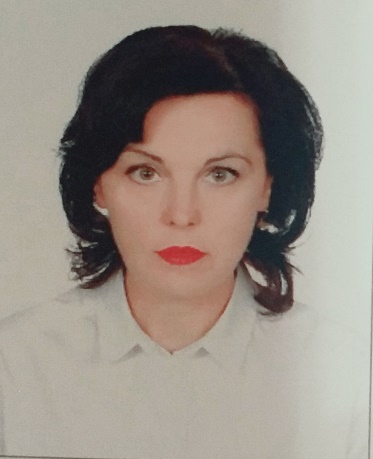 Поліщук Інна ВолодимирівнаПосада: старший викладачПрофайл викладача: http://www.law.nau.edu.ua/uk/caphedras/chair-space-ecological-economic-right-process/3041-2019-09-20-17-03-48ORCID ID:0000-0002-3518-7106Тел.: 406-78-27E-mail:inna.polishchuk@npp.nau.edu.uaРобоче місце: к. 1.450Оригінальність навчальної дисципліниРезультати навчання дисципліни деталізують такі програмні результати навчання, що передбачені стандартом вищої освіти України зі спеціальності 081 “Право”: демонструвати знання і розуміння правових норм та організації здійснення перевезень  різних видів транспорту; пояснювати законодавство, що регулює порядок та процедури здійснення перевезень різними видами транспорту; вміти аналізувати джерела та правові норми транспортного права та застосовувати їх для вирішення різноманітних практичних завдань у транспортній сфері.Результати навчання дисципліни деталізують такі програмні результати навчання, що передбачені стандартом вищої освіти України зі спеціальності 081 “Право”: демонструвати знання і розуміння правових норм та організації здійснення перевезень  різних видів транспорту; пояснювати законодавство, що регулює порядок та процедури здійснення перевезень різними видами транспорту; вміти аналізувати джерела та правові норми транспортного права та застосовувати їх для вирішення різноманітних практичних завдань у транспортній сфері.Лінк на дисципліну